ALLEGATO N. 17 bismodello di ricevuta della DESIGNAZIONE DEL RAPPRESENTANTE SUPPLENTE DI UN CANDIDATO ALLA CARICA DI PRESIDENTE rilasciata dalla cancelleria dell’Ufficio unico circoscrizionale costituito presso il Tribunale del capoluogo di RegioneRicevuta della designazione del RAPPRESENTANTE SUPPLENTE DI UNA CANDIDATURA ALLA CARICA DI PRESIDENTE rilasciata dalla cancelleria dell’ufficio unico circoscrizionale costituito presso il Tribunale del capoluogo di Regione. Elezione del Consiglio regionale e del Presidente della Giunta regionale del Molise del 25 e 26 giugno 2023.	CANCELLERIA DEL TRIBUNALE DI CAMPOBASSOL’anno duemilaventitrè, addì ....... del mese di ................, alle ore ………., è stata presentata, presso questa cancelleria, la dichiarazione scritta, debitamente sottoscritta e autenticata, a firma del il sig. ................................................., nato a ……………..……… il   ........................ e del sig. ..........................................., nato a ………………………… il   ......................, nella loro qualità di delegati del Sig. ……………………………………… candidato alla carica di Presidente della Regione per l’elezione del Consiglio regionale e del Presidente della Giunta regionale di domenica 25 e lunedì 26 giugno 2023, contraddistinta con il numero di presentazione .........… e recante il seguente contrassegno: ..............................................................................................................................................................................................................................................................................................................................................................................................................................................., con la quale il sig. ………………………………. domiciliato in............................................... viene designato come rappresentante supplente dell’anzidetto candidato alla carica di Presidente presso l’Ufficio unico circoscrizionale costituito presso questo Tribunale.Si rilascia la presente ricevuta per attestare che la dichiarazione di cui sopra è stata effettivamente depositata presso questa cancelleria.		IL CANCELLIERE DEL TRIBUNALE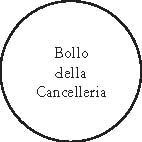 	          …………………………………………. 